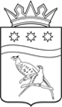   СОВЕТ НАРОДНЫХ ДЕПУТАТОВ БЛАГОВЕЩЕНСКОГО МУНИЦИПАЛЬНОГО ОКРУГА АМУРСКОЙ ОБЛАСТИ(первый созыв)РЕШЕНИЕПринято Советом народных депутатов Благовещенского муниципального округа          18.12.2023 г.О внесении изменений в Устав Благовещенского муниципального округа Амурской областиВ соответствии с Федеральными законами от 04.08.2023 № 420-ФЗ «О внесении изменений в Федеральный закон «Об общих принципах организации местного самоуправления в Российской Федерации» и статью 44 Федерального закона «Об общих принципах организации публичной власти в субъектах Российской Федерации», от 04.08.2023 № 449-ФЗ «О внесении изменений в отдельные законодательные акты Российской Федерации», Совет народных депутатов Благовещенского муниципального округар е ш и л:1. Внести в Устав Благовещенского муниципального округа Амурской области, принятый решением Совета народных депутатов Благовещенского муниципального округа от 24.11.2022 № 64 (в редакции решений Совета народных депутатов Благовещенского муниципального округа от 28.04.2023 № 213, от 02.10.2023 № 254) следующие изменения:1)  статью 5 дополнить пунктом 48 следующего содержания:«48) осуществление выявления объектов накопленного вреда окружающей среде, и организация ликвидации такого вреда применительно к территориям, расположенным в границах земельных участков, находящихся в собственности муниципального округа.»;2) в пункте 11 части 1 статьи 7 слова «федеральными законами» заменить словами «Федеральным законом от 06.10.2003 № 131-ФЗ»;3) в части 7.1. статьи 32 слова «настоящим Федеральным законом» заменить словами «Федеральным законом от 06.10.2003 № 131-ФЗ»;4) в части 11.1. статьи 37 слова «настоящим Федеральным законом» заменить словами «Федеральным законом от 06.10.2003 № 131-ФЗ»;	5) Устав дополнить главой IX.I следующего содержания:«Глава IX.I. Международные и внешнеэкономические связи органов местного самоуправленияСтатья 64.1. Полномочия органов местного самоуправления в сфере международных и внешнеэкономических связейМеждународные и внешнеэкономические связи осуществляются органами местного самоуправления в целях решения вопросов местного значения по согласованию с органами государственной власти Амурской области в порядке, установленном законом Амурской области.Правовое регулирование международных и внешнеэкономических связей органов местного самоуправления, включая полномочия органов местного самоуправления в сфере международных и внешнеэкономических связей, осуществляется в соответствии со статьями 69.3-69.6 Федерального закона от 06.10.2003 № 131-ФЗ».»2. Направить настоящее решение в Управление Министерства юстиции Российской Федерации по Амурской области для государственной регистрации и официального опубликования на интернет-портале Министерства юстиции Российской Федерации.3. Настоящее решение вступает в силу после официального опубликования в газете «Амурская земля и люди» после его государственной регистрации.Председатель Совета народных депутатовБлаговещенского муниципального округа                                              С.А. МатвеевГлава Благовещенского муниципального округа                                            Д.В. Салтыков18.12.2023 г.№ 298